ANALISIS PENGARUH RASIO KEUANGAN TERHADAP RETURN SAHAM PERBANKAN PERIODE 2013-20171)Andy Kurniawan2)Pardomuan Sihombing3)Sri Marti PramudenaMagister Manajemen Universitas Mercu Buanaandy81s@yahoo.com dan pardomuan_sihombing@yahoo.comABSTRACTThis study aims to analyze the financial ratios of stock return either partially or simultaneously on the banking sub-sector companies listed on the Indonesia Stock Exchange in 2013-2017. The population of this research is banking sub-sector company. The sample is taken by using purposive sampling method so that 10 banks are eligible as sample. This study uses data panel regression analysis method with Eviews 10 program, to know the effect of independent variable consist of LFR, CAR, ROA, NIM, NPL and PBV to stock return. The results of this study indicate that partially LFR and NPL has no significant effect on stock return. Partially CAR, ROA, PBV have positive and significant effect to stock return while NIM have negative and significant effect to stock return. The results of this study indicate that LFR, CAR, ROA, NIM, NPL and PBV simultaneously have a significant effect on stock returnsKeywords: CAR, ROA, NIM, PBV, return sahamABSTRAKPenelitian ini bertujuan untuk menganalisa rasio keuangan terhadap return saham baik secara parsial maupun simultan pada perusahaan sub sektor perbankan yang terdaftar di Bursa Efek Indonesia pada tahun 2013-2017. Populasi dari penelitian ini adalah perusahaan sub sektor perbankan. Sampel diambil dengan menggunakan metode purposive sampling sehingga diperoleh 10 bank memenuhi syarat sebagai sampel. Penelitian ini menggunakan metode analisis regresi data panel dengan program Eviews 10, untuk mengetahui pengaruh variabel bebas yang terdiri dari LFR, CAR, ROA, NIM, NPL dan PBV terhadap return saham. Hasil penelitian ini menunjukkan bahwa secara parsial LFR dan NPL tidak memiliki pengaruh signifikan terhadap return saham. Secara parsial CAR, ROA, PBV berpengaruh positif dan signifikan terhadap return saham sedangkan NIM berpengaruh negatif dan signifikan terhadap return saham. Hasil penelitian ini menunjukkan bahwa LFR, CAR, ROA, NIM, NPL dan PBV secara simultan berpengaruh signifikan terhadap return saham.Kata Kunci : CAR, ROA, NIM, PBV, return sahamPENDAHULUANSaham merupakan salah satu instrumen keuangan yang diperjual belikan di pasar modal khususnya Bursa Efek Indonesia. Saham adalah surat berharga yang dikeluarkan oleh sebuah perusahaan yang berbentuk perseroan terbatas atau yang biasa disebut emiten (Sjahrial, 2012). Saham menyatakan bahwa pemilik saham tersebut juga pemilik sebagian dari perusahaan itu, dengan demikian kalau seorang investor membeli saham, maka dia juga menjadi pemilik ataupun juga sebagai pemegang saham perusahaan.Terdapat dua faktor utama yang mempengaruhi harga saham yaitu faktor eksternal dan internal. Faktor eksternal atau yang lebih dikenal dengan faktor ekonomi makro seperti tingkat suku bunga, inflasi, tingkat pertumbuhan ekonomi dan kondisi politik, sedangkan faktor internal merupakan faktor kinerja perusahaan itu sendiri seperti laba bersih, pertumbuhan penjualan, penurunan biaya operasional (efisiensi). Penelitian ini hanya memfokuskan pada faktor internal perusahaan yaitu kinerja keuangan perusahaan sebagai faktor yang mempengaruhi harga saham. Hal ini dikarenakan dengan mengetahui kinerja perusahaan penerbit saham (emiten) maka dapat dianalisa kemampuan emiten memberikan pendapatan bagi pemegang sahamnya.Salah satu cara yang sangat populer untuk mengetahui kinerja emiten adalah menganalisa rasio keuangan (Sulistyastuti, 2002). Rasio keuangan dipercaya dapat memberikan suatu indikator yang baik bagi para analisis. Analisis rasio keuangan yang didasarkan pada data keuangan historis memiliki tujuan untuk memberi suatu indikasi kinerja perusahaan pada masa yang akan datang. Penelitian-penelitian yang berhubungan dengan rasio keuangan telah banyak dilakukan baik oleh professional dan para akademis. Rasio keuangan juga dapatdigunakan untuk mempredikasi keuntungan saham.Rasio likuiditas adalah rasio yang menggambarkan kemampuan perusahaan untuk melunasi semua kewajiban yang harus segera dipenuhi atau hutang jangka pendeknya. Menurut Haziro et al. (2017), penilaian liquidity dapat dinilai salah satunya dengan menggunakan LFR (Loan to Funding Ratio). Semakin tinggi rasio LFR, semakin rendahnya likuiditas bank yang bersangkutan, hal ini dikarenakan jumlah dana yang diperlukan untuk membiayai kredit semakin besar. Rasio LFR akan berpengaruh terhadap harga saham yang berdampak terhadap return saham.Rasio solvabilitas atau leverage merupakan rasio yang digunakan untuk mengukur sejauh mana aktiva perusahaan dibiayai dengan hutang. Solvabilitas atau aspek permodalan pada perusahaan perbankan diukur dengan Capital Adequacy Ratio (CAR) atau rasio kecukupan modal. Menurut Syofyan (2010), rasio ini menunjukkan kecukupan modal yang ditetapkan lembaga pengatur yang khusus berlaku bagi industri yang berada di bawah pengawasan pemeritah misalnya bank dan asuransi. Selain itu CAR juga merupakan indikator terhadap kemampuan bank untuk menutupi penurunan aktivanya sebagai akibat dari kerugian-kerugian bank yang disebabkan oleh aktiva yang berisiko (Dendawijaya, 2009). Semakin tinggi nilai rasio CAR maka akan semakin rendah tingkat risiko yang dimiliki perusahaan sehingga akan meningkatkan kepercayaan investor untuk berinvestasi pada suatu bank.Rasio profitabilitas digunakan untuk mengukur efektivitas manajemen secara keseluruhan yang ditujukan oleh besar kecilnya tingkat keuntungan yang diperoleh dalam hubungannya dengan penjualan maupun investasi. Semakin baik rasioprofitabilitas maka semakin baik menggambarkan kemampuan tingginyaperolehan keuntungan perusahaan (Fahmi, 2012). Salah satu analisis rasio yang berpengaruh terhadap return saham adalah rasio profitabilitas melalui Return on Asset (ROA). Meningkatnya ROA berarti perusahaan dianggap mampu menghasilkan laba perusahaan yang tinggi dan sebagai dampaknya harga saham perusahaan meningkat (Puspitadewi dan Henny, 2016). Terjadinya peningkatan harga saham berakibat pada peningkatan return saham perusahaan yang diterima pemegang saham.Selain ROA, rasio profitabilitas yang berpengaruh terhadap return saham adalah Net Interest Margin. Net Interest Margin digunakan untuk mengukur kemampuan bank dalam menghasilkan pendapatan dari bunga dengan melihat kinerja bank dalam menyalurkan kredit, dimana semakin besar NIM yang dicapai suatu bank maka akan meningkatkan pendapatan bunga atas aktiva produktif yang dikelola oleh bank yang bersangkutan, sehingga laba bank akan meningkat (Dewi, 2014). Berdasarkan hal tersebut, dengan adanya peningkatan dari NIM maka akan mempengaruhi tingginya tingkat pengembalian return saham pada pihak investor.Rasio kredit bermasalah atau Non Performing Loan (NPL) menggambarkan kualitas kredit yang dikelola oleh perbankan. Menurut PBI No. 13/1/PBI/2011, penilaian resiko kredit dapat dihitung menggunakan rasio Non Performing Loan (NPL) yaitu kredit bermasalah dibagi dengan total kredit dikali dengan seratus persen. Rasio NPL yang tinggi akan memberikan dampak penurunan pendapatan sebagai akibat penundaan maupun hilangnya pendapatan dari pembayaran kredit serta akan memperbesar biaya pencadangan aktiva produktif. Rasio NPL memilki pengaruh terhadap gejolak return saham perbankan (Syauta, 2009). Peningkatan rasio NPL menunjukkan penurunan return saham.Rasio pasar mengukur harga pasar saham perusahaan, relative terhadap nilai bukunya. Faktor fundamental yaitu rasio pasar berpengaruh terhadap return saham (Pasaribu, 2008). Salah satu rasio pasar adalah Price to Book value (PBV) yang banyak digunakan oleh investor maupun analis untuk mengetahui nilai wajar saham. Indikator ini didapat dengan membagi harga saham yang ada di pasar saham dengan nilai book value dari saham tersebut. Rasio PBV bermanfaat untuk mengukur kemampuan perusahaan dalam memberikan kembalian atau imbalan kepada para pemberi dana, khususnya investor yang ada di pasar modal.Rasio keuangan yang akan diteliti sebagai variabel independen berupa pengaruh rasio likuiditas diwakili oleh rasio Loan to Funding Ratio (LFR), rasio solvabilitas diwakili oleh Capital Adequacy Ratio (CAR), rasio profitabilitas diwakili oleh Return on Asset (ROA) dan Net Interest Margin (NIM), rasio kredit diwakili oleh Non Performing Loan (NPL) dan rasio pasar diwakili oleh Price to Book Value (PBV).Industri perbankan sangat mempengaruhi perkembangan ekonomi dikarenakan hampir seluruh transaksi keuangan baik dalam dan ke luar negeri selalu menggunakan jasa perbankan. Industri perbankan juga menandakan sehat atau tidak sehatnya perekonomian suatu negara. Kontribusi saham perbankan terhadap kaptalisasi pasar di Bursa Efek Indonesia cukup tinggi. Pada tahun 2017, saham industri perbankan menguasai 27,25 persen kapitalisasi pasar di bursa efek indonesia (BEI) itu artinya naik turunnya saham perbankan akan mempengaruhi arah pergerakan indeks harga saham gabugungan (IHSG).4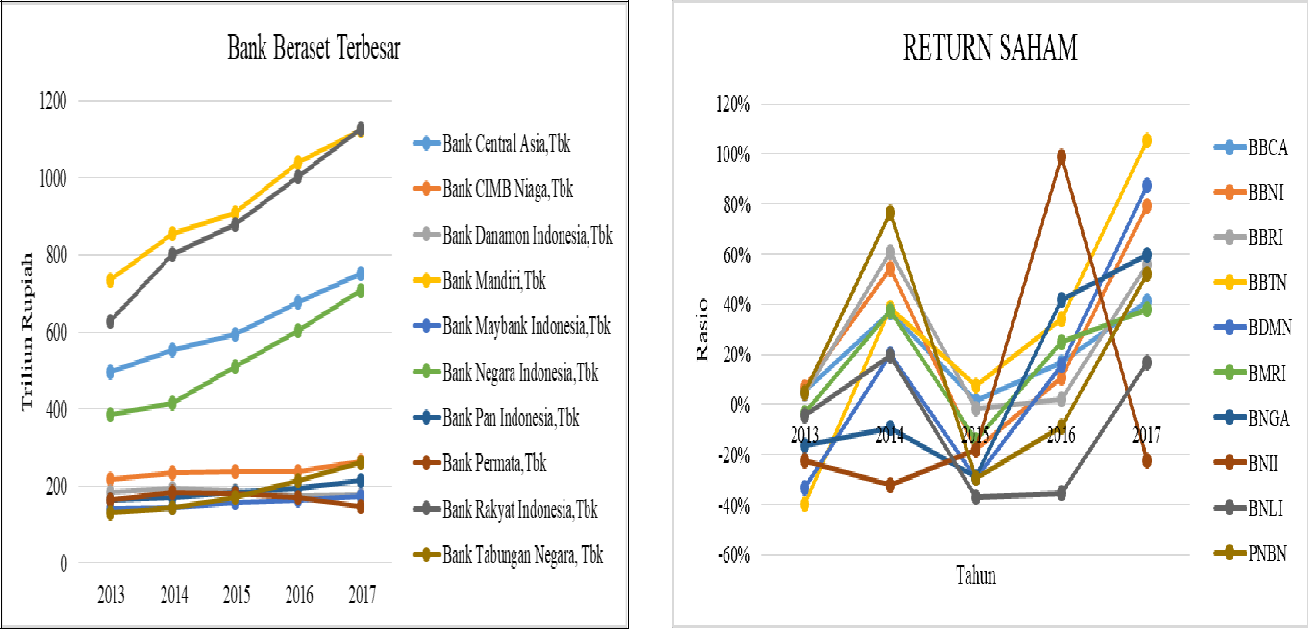 Gambar 1 Sepuluh Bank dengan AsetTerbesar Tahun 2013 - 2017Sumber : www.idx.co.id (2018)Pada gambar 1 ditampilkan sepuluh bank beraset terbesar di Indonesia dan terdaftar di Bursa Efek Indonesia periode tahun 2013-2017. Bank tersebut termasuk dalam kategori bank sistemik sehingga mendapatkan pengawasan ketat dari OJK. Berdasarkan UU no.9 tahun 2016 tentang Pencegahan dan Penanganan Krisis Sistem Keuangan (PPKSK), Bank Sistemik adalah bank yang karena ukuran aset, modal, dan kewajiban; luas jaringan atau kompleksitas transaksi atas jasa perbankan; serta keterkaitan dengan sektor keuangan lain dapat mengakibatkan gagalnya sebagian atau keseluruhan bank lain atau sektor jasa keuangan, baik secara operasional maupun finansial, jika bank tersebut mengalami gangguan atau gagal.Gambar 2. Return Saham Sepuluh Bank dengan Aset Terbesar Tahun 2013 - 2017Sumber : www.idx.co.id (2018)Pada gambar 2 ditampilkan return saham sepuluh bank beraset terbesar periode tahun 2013-2017. Return saham perbankan rata-rata mengalami penurunan. Hal demikian dikarenakan kinerja perbankan di tahun 2015 mengalami penurunan. ROA perbankan pada tahun 2015 menurun 0,53 persen dibandingkan ROA tahun 2014, rasio NPL perbankan nasional tahun 2015 meningkat 0,35 persen dibandingkan tahun 2014 dan penyaluran kredit perbankan yang melambat serta meningkatnya penjualan aset beberapa bank (Irwan Lubis, 2016 dalam situs http://finansial.bisnis.com). Perubahan return saham pada sejumlah perusahaan pada sektor perbankan tersebut dipengaruhi oleh kinerja keuangan perusahaan.Berdasarkan latar belakang maka identifikasi masalah penelitian ini adalah sebagai berikut:Penurunan kinerja keuangan dari tahun 2015 dengan fenomena yang ditandai dengan penurunan Return Saham.Terdapat masalah terkait dengan research gap pada hasil penelitian-penelitiansebelumnyamengenaipengaruh LFR, CAR, ROA, NIM, NPL dan PBV terhadap Return Saham.KAJIAN TEORIReturn yang diterima pemegang saham dapat berupa penerimaan dividen tunai ataupun adanya perubahan harga saham pada suatu periode (Ross et. al, 2005). Meilana (2010) mendefinisikan return(tingkat kembalian) adalah tingkat keuntungan yang dinikmati oleh pemodal atas suatu investasi yang dilakukannya. Return saham merupakan income yang diperoleh oleh pemegang saham sebagai hasil dari investasinya di perusahaan tertentu.Para investor termotivasi untuk melakukan investasi pada suatu instrument yang diinginkan dengan harapan untuk mendapatkan kembalian investasi yang sesuai. Return merupakan hasil yang diperoleh dari investasi atau tingkat keuntungan yang dinikmati oleh pemodal atas suatu investasi yang dilakukannya (Hartono, 2010). Tanpa keuntungan yang diperoleh dari suatu investasi yang dilakukannya, tentunya investor tidak mau melakukan investasi yang tidak ada hasilnya. Setiap investasi, baik jangka pendek maupun jangka panjang mempunyai tujuan utama yaitu memperoleh keuntungan yang disebut return, baik secara langsung maupun tidak langsung.Likuiditas perbankan perlu dikelola guna memenuhi kebutuhan saat nasabah mengambil dananya dan menyalurkan pinjaman (kredit) kepada peminjam (debitur). Likuiditas dapat diukur dengan rasio Loan to Funding Ratio (LFR).Menurut Peraturan Bank Indonesia No.17/11/PBI/2015, Loan to Funding Ratio yang selanjutnya disingkat LFR adalah rasio kredit yang diberikan kepada pihak ketiga dalam Rupiah dan valuta asing, tidak termasuk kredit kepada bank lain, terhadap:5dana pihak ketiga yang mencakup giro, tabungan, dan deposito dalam Rupiah dan valuta asing, tidak termasuk dana antar bank; dansurat-surat berharga dalam Rupiah dan valuta asing yang memenuhi persyaratan tertentu yang diterbitkan oleh Bank untuk memperoleh sumber pendanaan.CARmerupakanrasioyangmemperlihatkan seberapa jauh aktiva bank mengandung risiko. CAR juga merupakan indikator terhadap kemampuan bank untuk menutupi penurunan aktivanya sebagai akibat dari kerugian bank yang disebabkan aktiva berisiko. CAR merupakan salah satu tolak ukur untuk menilai tingkat kesehatan bank.BI menetapkan PBI No. 3/21/PBI/2001 tentang Kewajiban Penyediaan Modal Minimum (CAR) Bank Umum. Menurut PBI No. 3/21/PBI/2001 Pasal 2 ayat 1, Bank wajib menyediakan modal minimum sebesar 8% (delapan perseratus) dari aktiva tertimbang menurut risiko terhitung sejak akhir bulan Desember 2001. Ketentuan CAR minimal 8% terakhir diatur secara rinci didalam Peraturan Otoritas Jasa KeuanganNomor 11/POJK.03/2016 tentang Kewajiban Penyediaan Modal Minimum Bank Umum.Penilaian tingkat kesehatan bank umum mencakup penilaian terhadap faktor rentabilitas. Menurut Peraturan Bank Indonesia No.13/1/PBI/2011 Bab IV pasal 11 ayat 4, penetapan peringkat faktor rentabilitas secara konsolidasi dilakukan berdasarkan analisis secara komprehensif dan terstruktur terhadap parameter/indikator rentabilitas tertentu yang dihasilkan dari laporan keuangan Bank secara konsolidasi dan informasi keuangan lainnya. Penilaian terhadap faktor rentabilitas meliputi penilaian terhadap pencapaian Return On Assets (ROA). ROA digunakan untukmengukur kemampuan manajemen perusahaan dalam memperoleh keuntungan (laba) secara keseluruhan.Net Interest Margin (NIM) “marjin bunga bersih” adalah rasio antara bunga pendapatan yang dihasilkan oleh bank atau lembaga keuangan lain dan nilai bunga yang dibayarkan kepada pemberi pinjaman mereka (misalnya, deposito), relatif terhadap jumlah mereka (bunga produktif) aset. NIM merupakan suatu rasio yang dijadikan patokan untuk mengetahui seberapa besar kemampuan bank untuk mengelola seluruh aktiva produktifnya agar bisa menghasilkan penghasilan netto yang lebih tinggi. Semakin besar ratio NIM maka akanmempengaruhi pada peningkatan pendapatan bunga yang diperoleh dari aktiva produktif yang dikelola oleh pihak bank dengan baik.Menurut Peraturan Bank Indonesia No.17/11/PBI/2015, rasio non performing loan total kredit yang selanjutnya disebut rasio NPL total kredit adalah rasio antara jumlah total kredit dengan kualitas kurang lancar, diragukan, dan macet, terhadap total kredit. Rasio NPL total kredit bank secara bruto (gross) harus lebih kecil dari 5%. Jika lebih besar dari 5% maka bank tersebut dikategorikan tidak sehat. NPL tinggi menunjukkan banyaknya kredit yang bermasalah dan secara tidak langsung akan memberikan dampak penurunan pendapatanyang diakibatkan oleh penundaan pembayaran atau bahkan hilangnya pendapatan dari pembayaran angsuran kredit serta akan memperbesar biaya pencadangan aktiva produktif ataupun yang lainnya sehingga berpotensi terhadap return saham.Price to Book Value adalah harga saham yang ada di pasar saham dibagi dengan nilai buku dari saham tersebut. Book value atau nilai buku adalah nilai ekuitas per saham. Ekuitas itu sendiri didapatkan dari selisih jumlah aset dikurangi liabilitas.PBV adalah salah satu indikator fundamental yang banyak digunakan oleh investor maupun analis untuk mengetahui nilai wajar saham. Saham yang memiliki rasio PBV6yang besar bisa dikatakan memiliki valuasi yang tinggi (overvalue) sedangkan saham yang memiliki PBV dibawah 1 memiliki valuasi yang rendah (undervalue).Penelitian ini bertujuan memberikan bukti mengenai faktor-faktor fundamental yang terdiri Loan to Funding Ratio (LFR), Capital Adequacy Ratio (CAR), Return on Asset (ROA), Net Interest Margin (NIM), Non Performing Loan (NPL) dan Price to Book Value (PBV) mempunyai pengaruh terhadap return saham. Berdasarkan pemikiran tersebut, peneliti menggambarkan model penelitian sebagai berikut: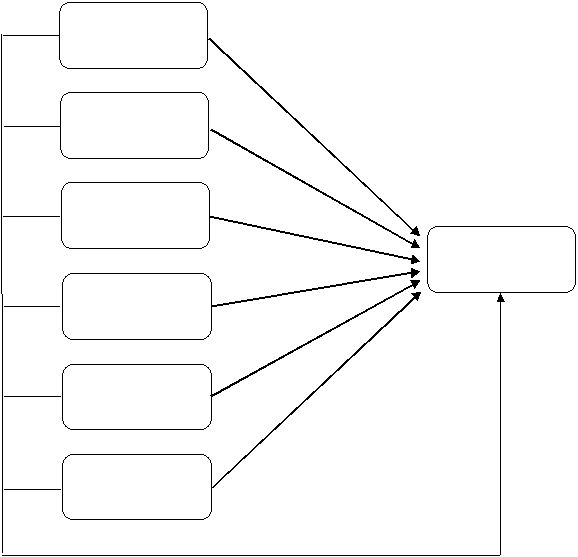 Gambar 3. Kerangka PemikiranPenelitianModel persamaan regresi data panel yang merupakan gabungan dari data time series dan data cross section adalah sebagai berikut:Yit = b0 + b1 X1it + b2 X2it + b3 X3it + b4 X4itb5 X5it + b6 X6it + ƐitKeterangan :Yit = Return Saham perusahaan i pada waktu tb0 = Konstanta/ intersep regresib1, b2, b3, b4, b5, b6, = Koefisien Regresi...............(3)X1it= Loan to Funding Ratio (LFR) perusahaan i pada waktu tX2it = Capital Adequacy Ratio (CAR) perusahaan i pada waktu tX3it = Return on Asset (ROA) perusahaan i pada waktu tX4it = Net Interest Margin (NIM) perusahaan i pada waktu tX5it = Non Performing Loan (NPL) perusahaan i pada waktu tX6it = Price to Book Value (PBV) perusahaan i pada waktu tƐit = ErrorMETODEPenelitian ini termasuk dalam jenis explanatory research yaitu menjelaskan hubungan kausal antara variabel-variabel melalui pengujian hipotesa, yang bertujuanuntuk menguji pengaruh variabel independen (Loan to Funding Ratio, Capital Adequacy Ratio, Return on Asset, Net Interest Margin, Non Performing Loan dan Price to Book Value) terhadap terhadap variabel dependen (Return Saham) pada sektor perbankan di BEI periode tahun 2013-2017.Desain dalam penelitian ini menggunakan metode penelitian kuantitatif, yang menurut Sugiyono (2013) dikatakan metode kuantitatif karena data penelitianberupa angka-angka dan analisis menggunakan statistik. Data yang digunakan dalam penelitian ini berupa data laporan keuangan perusahaan (neraca dan laporan laba rugi) dan data harga saham pada tahun 2013-2017 yang bersumber dari situs resmi Bursa Efek Indonesia (www.idx.co.id) dan situs resmi Bank Indonesia (www.bi.go.id). Penelitian ini menggunakan metode analisis regresi data panel dan diolah dengan menggunakan Eviews 10.Pada penelitian ini terdapat enam variabel bebas (independent variable) dan satu variabel tak bebas (dependentvariable).	Adapun	yang	termasuk7variabel-variabel bebas adalah Loan to Funding Ratio (LFR) yang dinotasikan dengan X1, Capital Adequacy Ratio (CAR) dinotasikan dengan X2, Return on Asset (ROA) dinotasikan dengan X3, Net Interest Margin (NIM) dinotasikan dengan X4, Non Performing Loan (NPL) dinotasikan dengan X5, Price to Book Value (PBV) dinotasikan dengan X6. Sedangkan yang menjadi variabel tak bebas adalah Return Saham yang dinotasikan dengan Y.Pengukuran untuk masing-masing variabel yang digunakan pada penelitian ini, adalah:1.	Return Saham merupakan tingkat keuntungan yang diharapkan para investor dari kenaikan harga saham. Dihitung dengan rumus dalam persen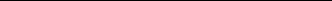 Harga Saham Periode SebelumPengamatan2.	Loan to Funding Ratio (LFR) merupakan Rasio kredit yang diberikan kepada pihak ketiga, terhadap dana pihak ketiga dan surat-surat berharga yang diterbitkan bank. Dihitung dengan rumus :Berharga3.	Capital Adequacy Ratio (CAR) merupakan rasio yang memperlihatkan seberapa jauh aktiva bank mengandung risiko. Dihitung dengan rumus dalampersen (%)................(5)x  100%4.	Return on Asset (ROA) merupakan rasio kemampuan manajemen perusahaan dalam memperoleh keuntungan (laba bersih) dari pengelolaan asetnya. Dihitung dengan rumus dalam persenNet Interest Margin (NIM) merupakan rasio antara bunga pendapatan yang dihasilkan oleh bank atau lembaga keuangan lain dari pengelolaan aktiva produktif. Dihitung dengan rumus dalampersen (%) :PendapatanBunga Bersih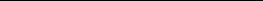 NIM	=	Rata-rata AktivaProduktifNon Performing Loan (NPL) merupakan rasio antara jumlah total kredit dengan kualitas kurang lancar, diragukan, dan macet, terhadap total kredit. Dihitung dengan rumus dalam persen (%) :7.	Price to Book Value (PBV) merupakan Rasio antara harga saham yang ada di pasar saham dibagi dengan nilai buku dari saham tersebut. Dihitung denganJenis data yang digunakan dalam penelitian ini adalah data kuantitatif dan data sekunder. Data penelitian terdiri dari data perusahaan perbankan dan data rasio-rasio keuangan perusahaan perbankan serta harga dan return saham perbankan yang terdaftar dalam Bursa Efek Indonesia periode 2013-2017. Sumber data penelitian diperoleh dari situs resmi PT Bursa Efek Indonesia (www.idx.co.id), situs resmi Bank Indonesia (www.bi.go.id) dan website Yahoo Finance (www.finance.yahoo.co.id)Pengumpulan data menggunakan teknik dokumentasi dengan tipe panel data, yaitu gabungan dari data time series dan cross section. Terdapat unsur time series karena periode penelitian adalah antara tahun 2013-2017 dan terdapat unsur cross section karena data diperoleh dari perusahaan pada kelompok saham subsektor perbankan dalam periode waktu yang sama.Populasi pada penelitian ini adalah perusahaan-perusahaan perbankan yang terdaftar di Bursa Efek Indonesia pada tahun 2017. Jumlah populasi dalam penelitian adalah 43 bank. Sampel dipilih dengan metode purposive sampling, yaituteknik penentuan sampel dengan pertimbangan tertentu. Penggunaan metode ini bertujuan untuk mendapatkan sampel yang konsisten dan representatif, sesuai dengan kriteria-kriteria yang digunakan. Adapun kriteria-kriteria tersebut adalah sebagai berikut:Perusahaan pada subsektor perbankan yang terdaftar di Bursa Efek Indonesia selama 5 tahun berturut-turut sejak tahun 2013-2017.Perusahaan dengan nilai aset diatas seratus triliun rupiah berdasarkan laporan keuangan yang telah diaudit selama 5 tahun berturut-turut sejak tahun 2013-2017.Tersedia variabel data penelitian selama periode pengamatan.Sampel penelitian berjumlah 10 perusahaan. Adapun sampel penelitian dapat dilihat dalam tabel 1 sebagai berikut:Tabel 1. Sampel PenelitianPenelitian ini menggunakan teknik analisis regresi dengan data panel. Terdapat 3 model dalam model regresi data panel dengan Eviews yaitu common effect, fixed effect dan random effect.Pemilihan model dengan menggunakan uji Chow (F statistik) dan uji Hausman. Uji Chow (F statistik) untuk memilih antara model Commom Effect atau model Fixed Effect. Uji Hausman digunakan untuk memilih antara model Fixed Effect atau model Random Effect.Model yang tepat untuk selanjutnya dilakukan uji asumsi klasik dalam penelitian ini meliputi uji multikolinearitas dan uji heteroskedastisitas. Tujuan uji asumsi klasik untuk memberikan kepastian bahwa persamaan regresi yang didapatkan memiliki ketepatan dalam estimasi, tidak bias dan konsisten.Terdapat 3 uji signifikansi yang dilakukan yaitu :Uji Koefisien Determinasi (R2)Menurut Ghozali (2013), Koefisien determinasi digunakan untuk mengukur seberapa jauh kemampuan model dalam9menerangkan variasi variabel dependen. Nilai koefisien determinasi adalah diantara nol sampai satu. Nilai R2 yang kecil berarti kemampuan variabel-variabel independen dalam menjelaskan variasi variabel dependen amat terbatas. Nilai yang mendekati satu berartivariabel-variabel independen memberikan hampir semua informasi yang dibutuhkan untuk memprediksi variabel dependen.Uji tUji t pada dasarnya menunjukkan seberapa jauh pengaruh variabel penjelas/independen secara individual dalam menerangkan variasi dependen (Ghozali, 2013). Apabila thitung > ttabel dan t mempunyai signifikan < 0,05 maka hipotesis diterima artinya hipotesis terbukti. Apabila thitung < ttabel dan t mempunyai nilai signifikan > 0,05 maka hipotesis ditolak artinya hipotesis tidak terbukti.Uji FUji F pada dasarnya menunjukkan apakah semua variabel independen atau bebas yang dimasukkan dalam model mempunyai pengaruh secara bersama-sama terhadap variabel dependen / terikat (Ghozali, 2013). Apabila Fhitung > Ftabel dan F mempunyai nilai signifikan < 0,05 maka Hipotesis diterima artinya hipotesis terbukti. Apabila Fhitung < Ftabel dan F mempunyai nilai signifikan > 0,05 maka hipotesis ditolak artinya hipotesis tidak terbukti.HASIL DAN PEMBAHASANBerdasarkan hasil analisis deskriptif dan analisis data penelitian, maka interpretasi penelitian dapat diuraikan sebagai berikut:Hasil penelitian menunjukkan bahwa LFR tidak berpengaruh signifikan terhadap return saham perbankan. Hasil penelitian ini tidak sesuai dengan hipotesis yang dibangun, dimana LFRberpengaruh  signifikan  terhadap  returnsaham perbankan. Namun hasil penelitian ini konsisten dengan hasilpenelitian yang dilakukan oleh Novikaryanti (2011), Al Azhar L (2013), Iskandar (2017) yang menyatakan bahwa LFR tidak berpengaruh signifikan terhadap return saham perbankan.Berdasarkan PBI no.18/14/PBI/2016 tanggal 23/08/2016, penetapan batas bawah LFR Target adalah 80% dan batas atas LFR target adalah 92%. LFR yang tinggimenunjukan banyak dana yang disalurkan dalam perkreditan sehingga perbankan akan memperoleh pendapatan dari bunga kredit. Namun kondisi selama tahun 2013 sampai dengan tahun 2017menunjukkan perkembangan pertumbuhan kredit yang tidak baik membuat bank berinovasi untuk memperoleh pendapatan dari pendapatan non bunga seperti fee based income dan keuntungan dari transaksi spot dan derivatif.Perubahan kebijakan bank untuk meningkatan pendapatan non bunga menyebabkan rasio LFR menjadi rendah. Hal ini dapat menggambarkan bahwa investor tidak merespon LFR sebagai informasi yang dapat merubah keyakinan mereka untuk menanamkan saham dengan melihat persentase LFR. Investor tidak memandang persentase nilai LFR sebagai salah satu bahan pertimbangan untuk berinvestasi.Hasil penelitian penelitian menunjukkan bahwa CAR berpengaruh positif dan signifikan terhadap return saham perbankan. Hasil penelitian ini konsisten dengan hasil penelitian yang dilakukan oleh Khadaffi dan Syamni (2011), Wijaya et. al (2012), Butarbutar (2014), Marwansyah (2016) dan Anugrah et al. (2017) yang menyatakan bahwa CAR10berpengaruh signifikan terhadap return saham perbankan.Rasio CAR menunjukkan seberapa besar modal bank telahmemadai untuk menunjang kebutuhannya dan mengatasi kerugian dari aktivitas usahanya. BerdasarkanPeraturan Bank Indonesia No.10/15/PBI/2008 pasal 2 ayat 1 tercantum bank wajib menyediakan modal minimum sebesar 8% dari asset tertimbang menurut risiko (ATMR). Semakin tinggi nilai CAR menunjukkan semakin sehat bank tersebut. CAR yang tinggi akan membuat investor danmasyarakat percaya terhadap kemampuan permodalan bank yang berdampak dana yang diserap akan meningkat.Investor akan menginvestasikan dananya terhadap bank tersebut yang akan meningkatkan return saham karena adanya peningkatan harga saham dari harga sebelumnya.Hasil penelitian menunjukkan bahwa ROA berpengaruh positif dan signifikan terhadap return saham perbankan. Hasil penelitian ini konsisten dengan hasil penelitian yang dilakukan oleh Nugroho (2013), Marwansyah (2016), Anugrah et al. (2017) yang menyatakan bahwa ROA berpengaruh signifikan terhadap return saham perbankan.Return on Asset merupakan rasio antara laba setelah pajak dengan total aktiva. ROA digunakan untuk mengukur kemampuan asset perusahaan dalam menghasilkan laba bersih. Perusahaan yang mempunyai kinerja yang baik adalah perusahaan yang dapat mengelola asset perusahaan untuk menghasilkan tingkat laba yang tinggi. Investor berkepentingan terhadap kemampuan perusahaan memperoleh laba, karenamengharapkaninvestasiyangditanamkannya akan menghasilkan keuntungan (return).Perusahaan  dengan  kemampuanmenghasilkan laba yang tinggi ditunjukkan dengan tingginya ROA akan menjadi pilihan investasi bagi investor. Investor akan berinvestasi membeli saham perusahaan tersebut dengan hargayang lebih tinggi yang akan meningkatkan return saham.Hasil penelitian menunjukkan bahwa NIM berpengaruh negatif dan signifikan terhadap return saham perbankan. Hasil penelitian sesuai dengan hipotesis yang dibangun, dimana NIM berpengaruh signifikan terhadap return saham perbankan. Hasil penelitian ini konsisten dengan hasil penelitian yang dilakukan oleh Marviana (2010), Khadaffi dan Syamni (2011), Kurniadi (2012) yang menyatakan bahwa NIM berpengaruh signifikan terhadap return saham perbankan.NIM suatu bank dikatakan sehat bila memiliki NIM diatas 2% menurutSurat Edaran Bank Indonesia No.6/23/DPNP tanggal 31 Mei 2004. Biaya yang dikeluarkan oleh bank akan menentukan persentase tingkat bungakredityangdiberikankepadanasabahnya untuk memperoleh pendapatan netto bank. Tingkat suku bunga menentukan NIM.Berdasarkan Salinan Surat Edaran Otoritas Jasa Keuangan Nomor 14/SEOJK.03/2016, tingkat efisensi bank dapat diukur dari rasio Net Interest Margin. Investor memandang persentase NIM yang tinggi mencerminkan kinerja bank tidak efisien untuk menekan biaya dana. Investor memandang persentase rasio NIM yang tinggi pada kondisi trend perlambatan pertumbuhan kredit dan perlambatan penerimaan dana pihak ketiga yang terjadi sejak tahun 2013 beresiko terhadap pendapatan bank.11Bank yang memiliki rasio NIM yang rendah dikarenakan memiliki kinerja yang efisein akan menjadi pilihan investasi bagi investor.Hasil penelitian menunjukkan bahwa NPL tidak berpengaruh signifikan terhadap return saham perbankan yang terdaftar di BEI tahun 2013-2017. Hasil penelitian ini tidak sesuai dengan hipotesis yang dibangun, dimana NPL berpengaruh signifikan terhadap return saham. Namun hasil penelitian ini konsisten dengan hasil penelitian yang dilakukan oleh Tri Gunawan (2012) yang menyatakan bahwa NPL tidak berpengaruh signifikan terhadap return saham perbankan.Sumber pendapatan bank berasal dari pendapatan bunga dan pendaptan non bunga. Pendapatan dari bunga diperoleh bank dari komponen kredityangdipinjamkan.Kredityangdipinjamkan inilah yang dapat menimbulkan risiko kredit bermasalah atau NPL. Menurut Peraturan Otoritas Jasa Keuangan No.18/POJK.03/2016, risiko kredit adalah risiko akibat kegagalan pihak lain dalam memenuhi kewajiban kepada bank, termasuk risiko kredit akibat kegagalan debitur, risiko konsentrasi kredit, counterparty credit risk, dan settlement risk.Perkembangan pertumbuhan kredit yang kurang baik direspon bank dengan melakukan inovasi dalam produk dan layanan yang ditawarkan. Hal ini berdampak pada sumber pendapatan bank, yang tidak mengandalkan pendapatan bunga kredit, melainkan pendapatan non bunga seperti fee based income dan keuntungan dari transaksi spot dan derivatif. Bank mulai berinovasi meningkatkan pendapatan non bunga dan mengurangi pendapatan bunga dari kredit yang disalurkankepada masyarakat sekaligus memperbaiki kualitas kredit yang ada.Pendapatan bunga kredit bukan merupakan satu-satunya pendapatan yang diandalkan bank sehingga kredit bermasalah atau NPL tidak memberikan pengaruh yang signifikan terhadap keuntungan bank. Hal ini dikarenakan kerugian dari adanya kredit bermasalah masih bisa ditutup dengan pendapatan lain yaitu dari fee base income dan keuntungan dari transaksi spot dan derivatif.Hasil penelitian menunjukkan bahwa PBV berpengaruh positif dan signifikan terhadap return saham perbankan. Hasil penelitian ini konsisten dengan hasil penelitian yang dilakukan oleh Arista dan Astohar (2012), Indriani (2014), Akbar (2015) yang menyatakan bahwa PBV berpengaruh signifikan terhadap return saham.Price to Book Value (PBV) merupakan rasio pasar (market ratio) yang digunakan untuk mengukur kinerja harga pasar saham terhadap nilai bukunya. PBV yang tinggi menunjukkan saham tersebut diminati oleh investor, karena pasar menilai dengan baik mengenai prospek perusahaan tersebut untuk terus menghasilkan laba dan menciptakan nilai bagi pemegang saham.Semakin baik nilai perusahaan, maka investor akan semakin tertarik untuk menginvestasikan dananya, yang berimbas pada kenaikan harga saham dan return saham (Akbar dan Herianingrum, 2015). Hal ini menjadi daya tarik bagi investor karena dengan menanamkan modal pada perusahaan tersebut investor berharap akan memperoleh return yang diharapkan, sehingga permintaan akan saham tersebut akan lebih meningkat, akibatnya return yang diperoleh juga meningkat.12Hasil penelitian menunjukkan bahwa LFR, CAR, ROA, NIM, NPL dan PBVsecara bersama-sama (simultan) berpengaruh signifikan terhadap return saham perbankan. LFR, CAR, ROA, NIM, NPL dan PBV merupakan rasio keuangan perusahaan yang yang dapat mempengaruhi return saham.Rasio keuangan adalah alat analisis keuangan perusahaan untuk menilai kinerja suatu perusahaanberdasarkan perbandingan data keuangan yang terdapat pada pos laporan keuangan. Harga saham tergantung pada kinerja perusahaan di masa yang akan datang (Husnan & Pudjiastuti, 2012). Pada umumnya apabila kinerja perusahaan mengalami perkembangan yang baik, akan bisa mengangkat harga saham (Sutrisno, 2013). Meningkatnya harga saham di masa yang akan datang akan meningkatkan keuntungan return saham.PENUTUPBerdasarkan hasil penelitian dan pembahasan maka kesimpulan penelitian adalah :LFR secara parsial tidak berpengaruh signifikan terhadap return saham perbankanCAR secara parsial berpengaruh positif dan signifikan terhadap return saham perbankan.ROA secara parsial berpengaruh positif dan signifikan terhadap return saham perbankan.NIM secara parsial berpengaruh negatif dan signifikan terhadap return saham perbankan.NPL secara parsial tidak berpengaruh signifikan terhadap return saham perbankanPBV secara parsial berpengaruh positif dan signifikan terhadap return saham perbankan.LFR, CAR, ROA, NIM, NPL dan PBV secara simultan berpengaruh signifikan terhadap return saham perbankan.Saran :Bagi investor tetap harus memperhatikan rasio LFR dan NPL walaupun secara parsial tidak berpengaruh terhadap return saham namun secara simultan berpengaruh signifikan terhadap return saham. Rasio LFR dan NPL perlu dikelola sesuai dengan Peraturan Bank Indonesia.Bagi peneliti selanjutnya untuk dapat menambah variabel penelitian, baik untuk variabel fundamental seperti BOPO dan EPS serta melibatkan faktor ekonomi makro seperti tingkat suku bunga, inflasi, gross domestic product, nilai tukar rupiah terhadap dollar.DAFTAR RUJUKANAl	Azhar L. 2013. “Pengaruh Capital Adequacy Ratio, Biaya Operasional Pendapatan Operasional dan Loans To Deposit Ratio Terhadap Return Saham Industri Perbankan”. Jurnal Akuntansi, Vol.2, No.1, hal 63-73.Al	Salamat, Wasfi A., and Haneen H. Mustafa. 2016. “The Impact of Capital Structure on Stock Return: EmpiricalEvidence from Amman Stock Exchange”. International Journal of Business and Social Science, Vol.7, No.9, pp.183-196.Amanda WBBA dan Wahyu Ario Pratomo. 2013. “Analisis Fundamental Dan Resiko Sistematik Terhadap Harga Saham Perbankan Yang Terdaftar Pada Indeks LQ 45”. Jurnal Ekonomi dan Keuangan, Vol. 1, No. 3, Februari 2013, hal 205-219.Anwaar, Maryyam. 2016. “Impact of Firms’ Performance on Stock Return (Evidence from Listed Companies of FTSE-100 Index London, UK)”. Global Journal of13Management and Business Research, Vol.16, Issue 1, pp.31-39.Arista, Desy dan Astohar. 2012. “Analisis Faktor - Faktor Yang Mempengaruhi Return Saham (Kasus Di Perusahaan Manufaktur Go Public di BEI Periode Pada 2005 - 2009)”. Jurnal Manajemen Terapan dan Akuntansi, Vol.3, No.1, hal 1-15.Arkan, Thomas. 2016. “The Importance of Financial Ratios in Predicting Stock Price Trends: A Case Study in Emerging Markets”. Finanse, Rynki Finansowe, Ubezpieczenia, 1(79), 13-26.Butarbutar,    Jekson.    2014.    “Analisis Pengaruh  Rasio  Keuangan  terhadapHarga Saham Melalui Kinerja Keuangan (Studi Kasus Perbankan yang tercatat di BEl Periode 2007- 2013)”.Tesis.	Program	Studi	MagisterManajemen,	Program	Pascarjana.Universitas Terbuka. Jakarta.Fahmi, Irham. 2012. Analisis Laporan Keuangan. Alfabeta. Bandung.Haghiri, Amir and Soleyman Haghiri. 2012. “The Investigation of Effective Factors on Stock Return with Emphasis on ROA and ROE Ratios in Tehran stock exchange (TSE)”. Journal of Basic and Applied Scientific Research, pp.9097-9103.Har, Wong Pik and Muhammad Afif Abdul Ghafar. 2015. “The Impact of Accounting Earnings on Stock Returns: The Case of Malaysia’s Plantation Industry”. International Journal of Business and Management, Vol.10, No.4, pp.155-165.Hermawan, Dedi Aji. 2012. “Pengaruh Debt to Equity Ratio, Earning Per Share dan Profit Margin Terhadap Return Saham”.Management Analysis Journal, Vol.1, No.1, hal 1-7.Hutauruk, Martinus Robert, Sri Mintarti, dan Ardi Paminto. 2014. “Influence of Fundamental Ratio, Market Ratio andBusiness Performance to The Systematic Risk and Their Impacts to The Return on Shares at The Agricultural Sector Companies at The Indonesia Stock Exchange for The Period of 2010-2013”. Academic Research International, Vol.5, No.5, pp.149-168.Kabajeh, Majed Abdel Majid, Said Mukhled Ahmed AL Nu’aimat and Firas Naim. 2012. “The Relationship between the ROA, ROE and ROI Ratios with Jordanian Insurance Public Companies Market Share Prices”. International Journal of Humanities and Social Science, Vol.2, No.11, pp.115-120.Kasmir. 2008. Analisis Keuangan. Penerbit PT Raja Grafindo Persada. Jakarta.Latief, Maftuhah. 2017. Analisis Pengaruh CAR, LDR, NIM dan NPL Terhadap Return Saham. Tesis. Program StudiMagister Manajemen, Program Pascarjana. Universitas Sebelas Maret. Surakarta.Martalena	dan	Malinda.	2011.	PengantarPasar	Modal.	Edisi	Pertama.Yogyakarta.Marwansyah, Sofyan. 2016. Analisis Kinerja Keuangan Terhadap Harga Saham PadaBank BUMN. http://ejournal.bsi.ac.id/ejurnal/index.ph p/moneter/article/viewFile/1200/958 (Diakses tanggal 30 Agustus 2017).Muhammad, Noor dan Frank S. 2014. “Stock Return and Fundamentals in Australian Market”. Asian Journal of Finance & Accounting, Vol.6, No.1, pp.271-290.14Munawir.	2007.	Analisis	LaporanKeuangan,	Cetakan	Keempat	Belas.Liberty. Yogyakarta.Nadeem I, Sajid R dan Muhammad Arif K. 2013. “Does Fundamental Analysis Predict Stock Return? Evidence from Non Financial Companies Listed onKSE”.	Knowledge	Horizons	–Economics,Vol.5, No.4, pp.182–190.Nicola, Daniel, Sahala Manalu and Tommy Mora Hamonangan Hutapea. 2017. Effect of Bank Soundness Level RGEC Method On Index of Financial Inclusive In Indonesia, Journal of Applied Management, Vol.15, No.4, pp.702-709.Iskandar, Yusuf. 2017. The Effect of Non Performing Loans, Operating Expense to Operating Income. Journal of Entrepreneur and Entrepreneurship. Vol.6, No.1, pp 25–30.Nugroho,    Daljono    Bramantyo.    2013. “Pengaruh Kinerja Keuangan TerhadapReturn Saham (Studi Empiris Perusahaan Automotive and Component yang Listing di Bursa Efek Indonesia Periode 2005-2011)”. Diponegoro Journal Of Accounting, Vol.2, No.1, hal 1-11.Pamurshita, Chita Arina. 2015. “Pengaruh ROA, CAR, EPS dan LDR terhadap return saham perusahaan perbankan yang terdaftar di Bursa Efek Indonesia(BEI) Tahun 2011-2013”. http://eprints.upnyk.ac.id/6763 (Diakses tanggal 1 September 2017).Risman, A., Prowanta, E., and Siswanti, I. 2021. Behavioral Corporate Finance, Penerbit KBM Indonesia, YogyakartaRisman, A., Mulyana, B.,  Silvatika, B., & Sulaeman, A. 2021. The Effect of Digital Finance on Financial Stability. Management Science Letters. Volume 11, Issue 7, Pages 1979-1984.15Rosita, Popy, Harjum Muharam dan MulyoHaryanto.	2016.	Analisis	PengaruhTingkat	Kesehatan	Bank	DenganMetode	Camels	Terhadap	ReturnSaham”.http://eprints.undip.ac.id/48787/1/Jurnal_Popy_Rosita.pdf  (Diakses  tanggal  30Agustus 2017).Siamat, Dahlan. 2005. Manajemen LembagaKeuangan. Edisi  5.  Lembaga PenerbitFE UI. Jakarta.Silviana	dan	Rocky.	2013.	“Analysis	ofReturn	on	Assets	and	Earnings	PerShare	on	the	Stock	Market	in	theBanking	Companies	in	Bursa	EfekIndonesia	(Indonesia	SecuritiesExchange)”. Journal of Global BusinessEconomics, Vol.7 Issue 1, pp.119-125Risman, Asep. (2021) Kurs Mata Uang dan Nilai Perusahaan,  Pena PersadaPurwokertoSjahrial	D.	2012.	Pengantar	ManajemenKeuangan.	Edisi	Keempat.	PenerbitMitra Wacana Media. Jakarta.Susilowati,	Yeye.	2011.	“Reaksi	SignalRasio	Profitabilitas	dan	RasioSolvabilitas  Terhadap	Return  SahamPerusahaan”. Dinamika Keuangan danPerbankan, Vol.3, No.1, hal 17-37.Sulistyastuti, Dyah Ratih. 2002. Saham danObligasi.	Edisi	Pertama.	CetakanPertama. UAJY. Yogyakarta.Venkates C.K, Madhu Tyagi dan Ganesh L.2012. “Fundamental Analysis and StockReturn  :  an  Indian  Evidence”.  GlobalAdvanced	Research	Journal	ofEconomics,	Accounting	and	Finance,Vol. 1(2), pp.033-039.LFR(X1)H1H1CARH2(X2)H222ROAH3H3(X3)H3H3(X3)Return SahamH4(Y)NIMH4H4NIM(X4)H5NPL(X5)H6PBV(X6)H7(%) :(%) :..................(1)..................(1)..................(1)..................(1)HargaHargaHargaSahamSaham-SahamSaham-PeriodeReturnPeriode-PeriodeReturn=PeriodeSebelumx   100%Saham=PengamatanSebelumx   100%SahamPengamatanPengamatanPengamatandalam persen (%)dalam persen (%)................(2)................(2)................(2)................(2)LFR   =Kreditx   100%LFR   =DPK + Suratx   100%DPK + SuratModal BankCAR=Aktiva Tertimbangx   100%Menurut Risiko(%) :.................(4).................(4)ROA  =Laba Bersihx  100%ROA  =x  100%ROA  =Total Aktivax  100%Total AktivaKredit (kualitas  ...............(6)Kredit (kualitas  ...............kurang lancar,NPL  =diragukan danX   100%macet)Total Kreditrumus dalam persen (%) :rumus dalam persen (%) :.................(7).................(7).................(7).................(7)PBV   =Harga Sahamx  100%PBV   =Nilai Bukux  100%Nilai BukuNoKodeNama EmitenNoSahamNama EmitenSaham1BMRIBank Mandiri ,Tbk2BBRIBank Rakyat Indonesia,Tbk3BBCABank Central Asia,Tbk4BBNIBank Negara Indonesia,Tbk5BNGABank CIMB Niaga,Tbk6BBTNBank Tabungan Negara,Tbk7PNBNBank Pan Indonesia,Tbk8BDMNBank Danamon Indonesia,Tbk9BNLIBank Permata,Tbk10BNIIBank Maybank Indonesia,TbkSumber: Data diolah (2017)